Claims in the Media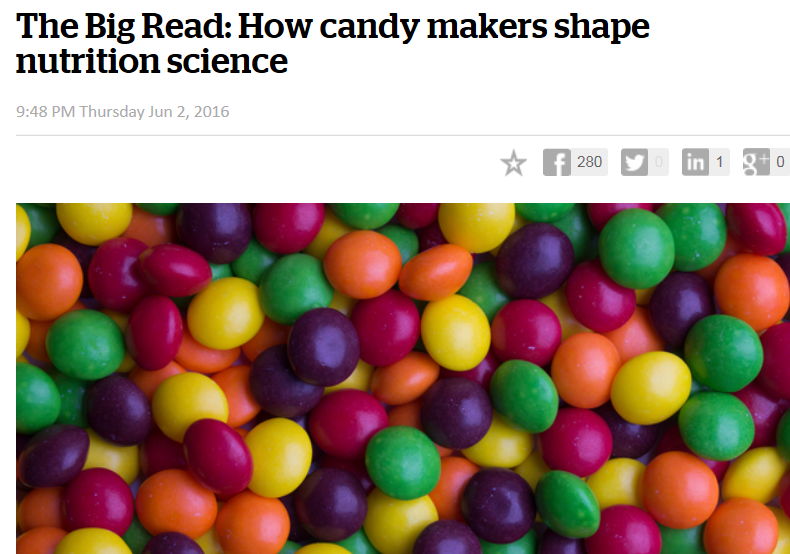 Read the article at:http://www.nzherald.co.nz/business/news/article.cfm?c_id=3&objectid=11649670Task- Read the article above at and answer the questions below in your bookhttp://www.nzherald.co.nz/business/news/article.cfm?c_id=3&objectid=11649670Discussion QuestionsWhat is the article about?How was the study carried out?The children were asked “What they ate in the last 24 hours?” What are the possible problems with this question?The study was done on a sample of 100 children in USA. Do you think this is enough children to use? Give reasons for your answerThe children were aged 10-14 years old and were from New York, Chicago, Washington DC and Boston. What are the issues with only using children from these places?What effects could this sample have on the final conclusion that ‘Children who eat candy tend to weigh less than those who don’t?Who do you think will be interested in this article and why?Who funded this study and why do you think this company would be interested in these results?The article claims that “Children who eat candy tend to weigh less than those who don’t”Do you agree with this conclusion? Give possible reasons for your answer.